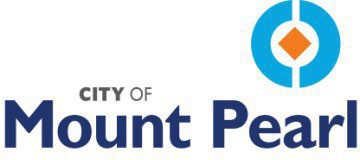 PUBLIC COUNCIL MEETING MINUTES  April 9, 2024 Minutes of the Regular Meeting of Council held in Chambers on April 9, 2024, at 4:30 pm.Mayor Aker chaired the meeting 24-04-162	Adoption of AgendaMotion – Councillor Rice/Councillor AntleRESOLVED THAT the agenda be adopted as presentedQuestion called. Motion carried unanimously.24-04-163	Lands AcknowledgementRead by Mayor Aker 24-04-164	Adoption of MinutesMotion –Councillor Locke /Councillor FryRESOLVED THAT the minutes of the public meeting held March 19, 2024, be adopted as presented. Errors & Omissions: noneQuestion called. Motion carried unanimously.BUSINESS ARISING – NoneACTION REPORTThe action report was accepted as presented.PRESENTATIONS – None presentedPROCLAMATIONS 24-04-165	Volunteer Week  - April 14-20, 2024The Mayor signed a proclamation declaring the week of April 14 -20, 2024 as Volunteer Week in the City of Mount Pearl. Colin Corcoran from Community Sector Council Newfoundland and Labrador attended and spoke to the proclamation and on how important volunteers are in our community.	CORRESPONDENCE - NoneCOMMITTEE REPORTSCORPORATE SERVICES AND PUBLIC WORKS24-04-166	Invoices for ApprovalMotion: Councillor Rice /Councillor LaneRELOLVED THAT, approval be given for payment of the following invoices:Question called – Motion carried unanimously.24-04-167	Payment Register For the information of Council, the following payment register for March 14- April 3, 2024, totaled $ 1,885,915.36.24-04-168	Request for Professional Development – Councillor LockeMunicipalities Newfoundland and Labrador Symposium – May 2-4, 2024 – GanderMotion: Councillor Rice/Councillor LaneRESOLVED THAT, approval be given for Councillor Locke to attend the Municipalities Newfoundland and Labrador Symposium in Gander, NL from May 2-4, 2024.Question called – Motion carried unanimously24-04-169	Request for Travel on Behalf of the City– Councillor Isabelle FryAtlantic Mayors’ Congress – Prince Edward Island – June 22, 2024Motion: Councillor Rice /Councillor LaneRESOLVED THAT, approval be given for Councillor Fry to attend the Atlantic Mayors’ Congress – Prince Edward Island – June 22, 2024Question called – Motion carried unanimously24-04-170	Energy Efficient Grant Program RecommendationMarid Industries Limited – 78 Clyde AvenueMotion: Councillor Rice /Councillor LaneRESOLVED THAT, to award $5,000 Energy Efficient Grant to Marid Industries to contribute towards the cost of their installation of a more energy efficient heating/cooling system for their business at 78 Clyde Avenue.Question called – Motion carried unanimously24-04-171	Contract Recommendation – Electric Panel Van – TP24-006Motion: Councillor Lane /Councillor RiceRESOLVED THAT, approval for the contract for the supply and delivery of one electric vehicle, two-wheel drive, regular wheelbase panel van – TP24-006 to be awarded to the lowest qualified bidder, Avalon Ford Sales, for the bid amount of $89,375.70 (HST included), which is within the Fleet Plan budget.Question called – Motion carried unanimously24-04-172	Contract Recommendation – Hybrid Midsize SUV – TP24-007	Motion: Councillor Lane /Councillor RiceRESOLVED THAT, approval for the contract for the supply and delivery of one Hybrid Engine Four-Wheel Drive Midsize SUV – TP24-007 to be awarded to the lowest qualified bidder, Cabot Ford Lincoln Sales Limited, for the bid amount of $92,212.39 (HST included), which is within budget.Question called – Motion carried unanimously24-04-173	Contract Recommendation – Three Full-Size Pickups – TP24-008	Motion: Councillor Lane /Councillor RiceRESOLVED THAT, approval for the for the contract for the supply and delivery of one 4-Wheel Drive Full-Size Pickup Truck and two 4-Wheel Drive Full-Size Pickup Trucks with Arrow Boards – TP24-008 to be awarded to the lowest qualified bidders for the two types of equipment, with HST included, as follows:for 1 Full-Size Pickup Truck – Avalon Ford Sales - $60,130.05; andfor 2 Full-Size Pickup Truck with Arrow Boards – Cabot Ford Lincoln Sales Limited - $131,308.01,for a total amount of $191,438.06 (including HST), which is within the Fleet Plan Budget.Question called – Motion carried unanimously24-04-174	Public Works Status ReportCouncillor Lane provided a status update for public works noting the winter shift for staff will end on April 12, 2024. She advised that preparation for the upcoming 2024 summer season is under way and that the service and maintenance of fleet is also ongoing with the service of maintenance of summer equipment has started.Mayor Aker inquired about the start-up of the bulk garbage. Director Dollimount advised bulk garbage starting time is going to later this year.  Some residents had concerns about the snow  and to accommodate this request it will be starting last week of May for 5 weeks.  RECREATION AND COMMUNITY SERVICES24-04-175	Mount Pearl Marlins Swim Meet – April 12-14, 2024Cancellations of City Programming and Recreational SwimsThe Mount Pearl Marlins Swim Club will host a swim meet on April 12th, 13th, and 14th at the Summit Pool.  This swim meet will involve cancellations of city programming and recreation swims as follows:Friday, April 12th:  7:00 - 7:50pm - Family Swim; and 8:00 - 8:50pm - Public Swim;NOTE:  There were no Swimming Lessons scheduled on Friday April 12th. Saturday, April 13th:  9:30 - 10:30am - Lane Swim, 10:45 – 11:30am – Family Swim; 3:30 - 4:30pm - Sensory Swim and 5:00 - 5:50pm - Public Swim; NOTE: Swimming Lessons will go ahead on Saturday, April 13thSunday, April 14th:  7:00 - 9:20am - Lane Swim; and 10:45 - 11:30am - Family Swim; NOTE: Swimming Lessons will go ahead on Sunday, April 14th.These cancellations will be posted on the City’s website and at the facility, as well as shared on social media.24-04-176	Green Mount Pearl – Rebranding the 20 Minute MakeoverStay tuned for a revitalization of the upcoming 20 Minute Makeover campaign. For 2024, it will highlight a broader green Mount Pearl with the addition of some internal programs, staff, and outside groups to help residents and families follow a greener lifestyle in our city through food security/gardening, composting, reusing, and recycling, etc.All details will be posted on the City’s website and shared on social media once finalized.24-04-177	Winter Parking BanFor the information of residents, the winter parking was lifted effective midnight, March 31st; however; in the event of a storm, the ban will come back in effect for the duration to the storm and for 12 hours after.24-04-178	Notice: Motorists, Cyclists and Pedestrians - City Streets, Crosswalks, and IntersectionsA reminder to motorists, cyclists, and pedestrians, be alert! Remember you share the road with other people who are driving, riding bikes, and walking. Be cautious of crosswalks and intersections as it is springtime, and more people are on the move.24-04-179	Snowshoeing and Cross-country Ski Rental ProgramThe cross-country ski and snowshoe rental program is now closed for the 2024 season.24-04-180	Canadian Home Builders Association Home ShowGlacier Arena – April 12 – 14, 2024The Canadian Home Builders Association Home Show – The annual CHBA Home Show will be taking place at the Glacier Arena from April 12 to 14, 2024.  This year will be the 38th year of the Home Show and it will showcase residential construction products and services to the general public in a one stop shop location!24-04-181	Don Johnson Hockey League – Junior Memorial CupGlacier Arena - April 23 -28, 2024The Mount Pearl Blades Junior Hockey team will be hosting the Don Johnson Memorial Cup from April 23 – 28, 2024 at the Mount Pearl Glacier. The City of Mount Pearl is pleased to partner with the Junior Blades for the Junor B Hockey Championships, which will see teams come to Mount Pearl from around the Atlantic Provinces to play at the Glacier!PLANNING, ENGINEERING & DEVELOPMENT24-04-182	Building & Occupancy Permit Listing | February 26-March 8, 2024 Motion: Councillor Antle /Councillor RiceRESOLVED THAT, the residential and commercial building permits issued for this period, showing a total construction value of $598,800 be approved, and further that the occupancy permit list be accepted as presented.Question called – Motion carried unanimously.24-04-183	Capital Projects UpdateCouncillor Rice provided an update on the City’s capital projects highlighting the tenders and RFPs that have closed, the tenders and RFPs for April, and the ones scheduled for the upcoming Fall. also advised of the construction projects in Spring 2024 which includes Farrell Drive (Nash Crescent to Holden Street), Birch Avenue & Spruce Avenue and Carroll Drive.NEW BUSINESS24-04-184	Mount Pearl Minor Hockey TournamentsCouncillor Fry congratulated all the players who took part in the U13 Provincial Tournament and the U11 Mega Tournament held in Mount Pearl from April 4-6.  She also thanked all the volunteers for their help at the tournaments.24-04-185	Summer EmploymentCouncillor Fry reminded residents that the deadline for summer employment applications has been extended to April 26th.  	The summer positions are for Day Camp staff and Park Patrol.24-04-186	Summer Day CampCouncillor Fry advised that registration for Summer Day Camp is starting May 7th for residents and May 9th for non-residents. Registration is available online only.  The camps start July 2nd and will run for 8 weeks, until August 23rd from 8:30 to 4:30 pm with early drop off and late pick up for an additional $10 a week.24-04-187	International Women’s Day Luncheon	Councillor Fry advised that she attended the International Women’s Day Luncheon to raise money for the first statue of a women in St. John’s and it was designed by a woman. The keynote speaker was Deputy Mayor Kieley.	Councillor Locke added that City of Mount Pearl has a women statue by City Hall called the Source.24-04-188 	Reid Centre and Glacier ClosureCouncillor Locke advised that NL Power has to replace the transformer. During this time the Reid Centre, and Summit Centre will be closed this coming Thursday.  An announcement will go out on social media to residents.24-04-189	Driveway PermitsCouncillor Locke inquired with all the road repair projects starting, will residents who are looking for a driveway replacement permit be advised at the time of applying, if their street will be under construction so they could hold off until construction is complete. Director Antle advised that residents receive a notice when there is construction in their area but he will clarify if they are being advised when they are applying for the permit, if not they will be advised from now on.24-04-190	Mount Pearl Senior High (MPSH) Student Thrift StoreCouncillor Locke advised that MPSH converted a classroom into a thrift store for students.  The store is run by staff and students.  The students can pick out three items at a time at no charge. It has been very successful.24-04-191	Construction SeasonCouncillor Antle announced that construction season is starting and understands it can be	frustrating, but it is something that has to be done and reminds everyone to slow down in construction zone.24-04-192	Isaiah Pratt – Chess PlayerCouncillor Antle wanted to congratulate his great-nephew Isaiah Pratt on winning 2nd place in the G2 Division at the Provincial Chess Championship on March 23rd.  Isaiah is in grade 2 at St. Peter’s Elementary.24-04-193 	Walking TrailsCouncillor Antle would like for anyone walking their dogs on the trails to pick up after them. The city supplies poop bags along all the trailways and he would like to see people using them.24-04-194	Hockey ProvincialsCouncillor Rice advised that he attended the kick offs for U11 Hockey tournament and the U13 Hockey Tournament.  The hockey provincials were held during Easter week throughout the province. 24-04-195	Thank You VolunteersCouncillor Rice thanked volunteers throughout Mount Pearl and spoke on how important the work they do.24-04-196	Condolences Arsenault FamilyCouncillor Rice extended his condolences along with Council to the family of Eric Arsenault. Eric was a former employee with the city. He was the Superintendent of Public Works Department.  He will be missed by his friends and family.24-04-197	Mayor’s OutlookCouncilor Rice advised residents that Mayor’s Outlook is taking place tomorrow April 10, 2024, at the Mount Pearl Softball Building.  The Mount Pearl – Paradise Chambers of Commerce hosts the event.  Information can be found on the City’s website.24-04-198	Ronald McDonald “Spare Some Love” Bowling FundraiserCouncillor Lane advised that Councilors Fry, Antle, Rice and herself participated in the Ronald McDonald “Spare Some Love” Bowling fundraiser on March 24th.  It was a lot of fun.24-04-199	Mount Pearl Lion’s Club Desert Party and AuctionCouncillor Lane advised that she attended the Mount Pearl Lion’s Club Desert Party and Auction in support of the Marconi Sea Cadets. Alex Taylor performed, and everyone had a great time. 24-04-200	Eric ArsenaultMayor Aker extended his condolences to Doris Arsenault and the family of Eric Arsenault.  Eric started with the city in 2009 and was definitely a city builder.ADJOURNMENTThere being no further business, the meeting adjourned at 5:34 pm on a motion by Councillor Fry and seconded by Councillor Locke.Chairperson	City ClerkMEMBERS PRESENTSTAFF PRESENTMayor Dave AkerDana Spurrell, Chief Administrative OfficerCouncillor Isabelle FryJason Collins, Director of Recreation & Community SafetyCouncillor Jim LockeGlen Dollimount, Director of Public WorksCouncillor Bill AntleCassie Pittman, Director of Corporate ServicesCouncillor Mark RiceGerry Antle, Director of Planning, Engineering & DevelopmentCouncillor Chelsea LaneLisa Warren, Executive AssistantAbsentAbsentDeputy Mayor Nicole KieleyStephanie Walsh, Legislative Officer/City Clerk1Career Beacon
20 Posting Credit Bundle - Job Postings $            5,200.99 2City of St John's
Water Consumption Feb 2024 $        210,804.08 3Laughing Heart Music Ltd
Artist Fee - St. Patrick's Day Concert $            5,750.00 4Omnigo Software
License Fee $            8,495.24 5Pinchin Ltd
Tank Removal at Stapleton Road Pool $          16,547.18 6SolidCAD
AutoCAD Licenses $            5,573.93 7St John's Transportation Commission
Transit Cost February $          86,478.44 8TOK Transit
Taxi Trips Dec 2023 $          10,124.86 9TOK Transit
Taxi Trips Feb 2024 $          10,609.60 10TOK Transit
Taxi Trips Oct 2023 $          10,680.66 11TOK Transit
Paratransit Bus Trips Feb 2024 $          21,352.58 12TOK Transit
Paratransit Bus Trips Oct 2023 $          22,301.28 13TOK Transit
Paratransit Bus Trips Dec 2023 $          24,485.55 14Universal Power Solutions Inc
Glacier G1 UPS Repairs $          45,482.50 15Workplace NL
Prime 2023 Adjustment & 2024 fees $        264,674.07 16Zurich
Claim Deductible $            7,487.34 Total $        756,048.30 